Шановні колеги!Запрошуємо Вас взяти участь у Всеукраїнській онлайн науковій конференції «Провідництво і нова Просвіта – місія освіти ХХⅠ століття», яка відбудеться 08 листопада 2023 року на базі Бердянського державного педагогічного  університету. Запрошуємо до співпраці науковців, викладачів закладів вищої освіти, докторантів, аспірантів, здобувачів, вчителів та керівників закладів загальної освіти. У рамках конференції буде проведено пленарне засідання та організовано роботу тематичних секцій.Мета конференції: висвітлення теоретичних і практичних результатів досліджень щодо проблем провідництва в освіті України (ХІХ-ХХI ст.) та актуалізації нового Просвітництва в суспільстві вільної особистості, суспільстві знань та цивілізації штучного інтелекту.Напрями роботи конференції:Секція 1. Філософська синтеза феномену провідництва:історіографічні аспекти генези провідництва;теоретичні основи провідництва в освіті;герменевтичний дискурс поняття «провідництво»;філософське осмислення ролі провідництва в освіті;роль провідництва в розвитку української держави та освіти;розвиток провідницьких рис у суб'єктів освіти;провідники – антименеджери освіти;провідництво в різних цивілізаціях та культурах;роль національних еліт в провідницькому русі;жертовність – визначна риса провідників;позапарадигмальні риси провідників освіти;спроби методологування ідеї провідництва;формати провідництва;героїзація буденності в освіті.Секція 2. Нове просвітництво - виклик XXI століття:«філософія серця» як передчуття нового Просвітництва;криза класичних уявлень прогресивного розвитку суспільства  та пропозиції постмодерну;основні конроверзи управління освітою в новій  Просвіті;відкритість та здатність до діалогу - атрибути нового Просвітництва;візії Римського Клубу у  доповіді 2017 року «Come On! Капіталізм, короткозорість, населення і руйнування  планети»;проблема нових форм відповідальності в просторі освіти;ідея свободи особистості - символ сучасної освіти. Осмислення досвіду втілення цієї ідеї;трансформації ідеї гуманізму в світовій культурі; український контекст;нове Просвітництво  як  руйнація класичних уявлень про можливості та різновиди мислення;емоційне мислення: чи існує воно насправді?проблема критеріїв якості освіти в постмодерністській педагогіці;концептуальні засади реформування історичної освіти;«філософія для дітей»: чи має вона шанс в Україні?пріоритети системи освіти в дискурсах нового просвітництва.Календар роботи конференції:Пленарне онлайн засідання: 8 листопада на платформі ZoomMeeting ID: 432 408 5608Passcode: peremogaПідсумкове засідання: 9 листопада.Для участі в конференції необхідно до 04 листопада 2023 року надіслати на електронну адресу  такі матеріали:заявку учасника (додаток 1, назва файлу: Петренко_заявка);матеріали доповіді (додаток 2, назва файлу: Петренко_матеріали);скан (або фото)-копію квитанції про сплату оргвнеску (назва файлу: Петренко_квитанція):для учасників з України – 100 грн.;для учасників з інших країн – безкоштовно.Організаційний внесок включає підготовку програми, збірника матеріалів доповідей та іменного сертифікату учасника конференції, електронні варіанти яких будуть надіслані на вказану в заяві адресу електронної пошти. Реквізити для сплати оргвнеску: номер картки Приватбанку 5168 7456 0544 8023. Отримувач: Кіосова Марія Сергіївна; у призначенні платежу обов’язково зазначити ПІБ автора. Комісію банку сплачує учасник.Після реєстрації поданих матеріалів на електронну пошту учасника не пізніше 04 листопада 2023 р. буде надіслано лист із програмою конференції та кодом доступу для підключення.За довідками звертатися за телефоном: (066) 392-09-43 Кондратенко Юлія Ігорівна Telegram / Viber/ Signal/WhatsApp;E-mail: jules.kondratenko@gmail.comКоординатори конференції:+38(099) 300-70-15 (Дуденок Валентина Іванівна)+38(68) 939-74-46 (Крижко Василь Васильович)Учасники конференції мають змогу опублікувати статті в збірнику «Наукові записки Бердянського державного педагогічного університету. Педагогічні науки», який включено до переліку наукових фахових видань МОН України та індексується у науко-метричній базі Index Copernicus. Вартість публікації складає 40 грн. за 1 сторінку тексту. Вартість додаткового збірника становить 100 грн. Вимоги до оформлення статей – додаток 3.Кошти необхідно переказувати на картковий рахунок № ПАТ КБ «Приватбанк» 5168 7456 0544 8023. Отримувач: Кіосова Марія Сергіївна; у призначенні платежу обов’язково зазначити ПІБ автора.Оргкомітет конференції буде вдячний Вам за поширення інформації серед викладачів університетів, інститутів, освітніх організацій та установ, які будуть зацікавлені в публікації матеріалів. 	ЗРАЗКИ ОФОРМЛЕННЯ:	Додаток 1Заявка на участь у Всеукраїнській науково-практичній онлайн-конференції «Провідництво і Нова Просвіта – місія освіти ХХⅠ століття»Додаток 2 	Технічне оформлення тексту матеріалів доповіді (1-3 повні сторінки):	Тези подаються у форматі А4 комп’ютерного тексту (файл типу «Microsoft Word») з розширенням *doc, *docx, *rtf:мова: українська, англійська;поля – 2 см; гарнітура Times New Roman, розмір кегля – 14; міжрядковий інтервал – 1,5;  абзацний відступ – 1 см;графіки, схеми та малюнки у тезах не подаються;сторінки без нумерації;матеріали здобувачів вищої освіти приймаються лише у співавторстві з науковим керівником. 		Вимоги до оформлення списку літератури:	За необхідності список літератури подається в кінці тез під назвою ЛІТЕРАТУРА (нумерувати джерела за абеткою). Література оформлюється з урахуванням Національного стандарту України ДСТУ 8302:2015. Кількість використаних джерел має бути не більше 5. Посилання на літературу в тексті робити у квадратних дужках (перша цифра означає позицію цитованого видання у списку літератури, друга – сторінку) – [2, с. 10]. Приклад оформлення літератури: Клепко С. Практична філософія компетентнісного підходу в освіті. Вища освіта України: теоретичний та науково- методичний часопис. 2021. №1. С.26-38.Відповідальність за зміст та достовірність інформації несуть автори. Матеріали, оформлені не за зразком, не приймаються.Додаток 3Вимоги до оформлення статейПри написанні статей слід ураховувати Постанову №7-05/1 від 15.01.2003 президії ВАК України «Про підвищення вимог до фахових видань, внесених до переліку ВАК України». До друку приймаються наукові статті, де наявні такі структурні елементи: 1) постановка проблеми у загальному вигляді та її зв’язок із важливими науковими і практичними завданнями; 2) аналіз основних досліджень і публікацій, присвячених даній проблемі, на які спирається автор; 3) виділення невирішених проблем, яким присвячено статтю; 4) формулювання мети і завдань статті; 5) виклад основного матеріалу з обґрунтуванням отриманих наукових результатів; 6) висновки та перспективи подальшого розвитку проблеми.Технічні погодженняОбсяг статті: 8 – 12 повних сторінок.Стандарти: папір формату А4, шрифт набору Times New Roman Cyr, кегль , міжрядковий інтервал – 1.0, всі поля – 2 cм. Сторінки без нумерації (нумеруються олівцем на звороті). Параметри абзацу: перший рядок – відступ 1,25 cм, відступи зліва і справа – . Матеріали розташовуються в такій послідовності:індекс УДК (для тез не потрібен – окремий абзац з вирівнюванням по лівому краю);прізвище та ініціали автора / авторів (окремий абзац з вирівнюванням по правому краю);науковий ступінь або аспірант / магістрант (окремий абзац з вирівнюванням по правому краю);місце роботи / навчання: назва установи, населеного пункту (якщо його назва не входить до складу назви установи); всі дані про місце роботи – окремий абзац з вирівнюванням по правому краю;назва статті (великими літерами, напівжирний шрифт, окремий абзац без відступів першого рядка з вирівнюванням по центру);текст статті: бібліографічні посилання у тексті беруться у квадратні дужки. Перша цифра – номер джерела у списку літератури, друга – номер сторінки. Номер джерела та номер сторінки розділяються комою з пробілом, номера джерел – крапкою з комою, напр.: [4], [6, 35], [6; 7; 8], [8, 21; 9, 117]. У реченні крапка ставиться після дужок, посилань.список використаних джерел оформляється згідно останніх вимог ВАК України (Бюлетень ВАК України. – 2009. – № 5. – С. 26–30). Джерела наводяться в алфавітному порядку (окремі абзаци з виступом першого рядка – 1 cм);УВАГА! Анотації статті (по 500 друкованих знаків кожна) та ключові слова подаються трьома мовами: українською, російською та англійською (окремі абзаци з вирівнюванням по ширині). Обов’язковою також є розширена анотація англійською мовою обсягом 2000 друкованих знаків.Зразок оформлення статтіУДК 371.11:371.134:378.1Петренко С.Г.,кандидат педагогічних наук,Бердянський державний педагогічний університетАнотаціяКлючові слова:AbstractKeywords:НАЗВА СТАТТІ[Текст, текст, текст, текст, текст, текст, текст, текст, текст, текст, текст, текст, текст, текст, текст, текст, текст]ЛітератураДля аспірантів, студентів і викладачів без наукового ступеня обов’язковою є рецензія наукового керівника, де мають бути визначені актуальність і новизна дослідження.Дотримання всіх зазначених вимог обов’язкове. Статті, що не відповідають вимогам, надруковані не будуть; кошти повертаються поштовим переказом за рахунок автора.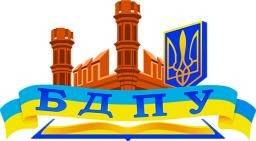 Міністерство освіти і науки УкраїниНаціональна академія педагогічних наук УкраїниБердянський державний педагогічний університетУніверситет менеджменту освіти НАПН України                                        Науково дослідний інститут провідництваВідділ освіти виконавчого комітету Бердянської міської радиМелітопольський державний педагогічний університет  імені Б.ХмельницькогоТернопільський національний педагогічний університет ім. В.ГнатюкаГлухівський національний педагогічний університет  імені О. ДовженкаСумський державний педагогічний університет імені А. МакаренкаУкраїнська інженерно-педагогічна академіяГромадська організація «Школа адаптивного управління соціально-педагогічними системами»Запорізький обласний інститут післядипломної педагогічної освіти1.Прізвище, ім’я та по-батькові учасника.2.Науковий ступінь, учене звання.3.Місце роботи/навчання та посада (повна назва).4.Назва матеріалів доповіді.5.Номер і назва секції.6.Планую виступ на конференції (пленарне/секційне засідання).7.Е-mail учасника, контактний телефон.Зразок оформлення матеріалів доповіді:І.П. Петренко,кандидат педагогічних наук, доцент (Бердянський державний педагогічний університет)СУЧАСНІ ОСВІТНІ ТЕХНОЛОГІЇ У ФОРМУВАННІ ПРОФЕСІЙНИХ КОМПЕТЕНЦІЙ Текст….ЛІТЕРАТУРА